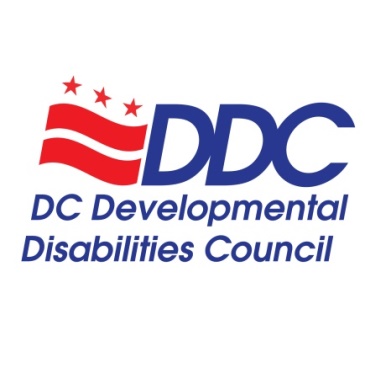 Quarterly Public Meeting AgendaThursday, September 15, 2022, 3-5 pmIn-person (vaccination and masks required): 441 4th Street NW, Room 1114 (11th Floor South)https://us06web.zoom.us/j/85490519384?pwd=WXNML3k1RkQ0R2JHT0VhR0V1M3RSQT09Phone: 301-715-8592, Meeting ID: 854 9051 9384, Passcode: 536010DD Council StaffAlison Whyte, Executive DirectorCarla McCaskill, Program Support SpecialistKevin Wright, Program Support AssistantLuz Collazo, Program AnalystDD Council LeadershipAnjie Shelby, DDC ChairpersonRicardo Thornton, DDC Vice-Chair, Advocacy and Public Policy Committee Co-ChairCarol Grigsby, Advocacy and Public Policy Committee Co-ChairJane Brown, State Plan Committee ChairDD Councilmembers and Affiliations (if not appointed as a community member)Andrew Reese, DC Department on Disability Services (Rehabilitation Act)Anjie ShelbyBernard CrawfordBerta Mata, Advocates for Justice and EducationCarol GrigsbyCheri MalloryDerrick SimmsElisa Pena ZavalaJane Brown, DD Network: Disability Rights DC (Protection and Advocacy Agency)Laraven GaymonMontezz GreenNaisha Dembele, SchoolTalk DCRicardo ThorntonStephanie LanhamTawara Goode, DD Network: Georgetown University Center for Excellence in Developmental DisabilitiesUchenna EgentiYetta MyrickZoe GrossVacant, People with DD or Family MembersVacant, Department on Aging and Community Living (Older Americans Act)Vacant, DC Health (Title V - Maternal and Child Health Program)Vacant, Department of Healthcare Finance (Title XIX of Social Security Act)Vacant, Office of the State Superintendent of Education (IDEA)2022 DD Council Public Meeting Dates3rd Thursday of the month, every 3 months, 3-5pmMarch 17 June 16 September 15December 15 TopicTimeFacilitatorWelcome and Call to Order3-3:05Anjie Shelby, ChairExplanation of Virtual Platform and Accessibility3:05-3:10Alison Whyte, Exec. Dir.Introduction of Councilmembers and DDC Staff3:10-3:20Anjie Shelby, ChairReview of Previous Meeting MinutesJune 16, 2022 Minutes (Vote Required)3:20-3:25Ricardo ThorntonChairperson RemarksDDC Summer SocialUpdate from the Commission on Persons with Disabilities – Mayor’s Expo on October 26, 2022Executive Director Evaluation3:25-3:35Anjie Shelby, ChairAd Hoc Committee Reviewing Bylaws, Stipend Policy, and Anti-Racism Statement (Vote Required)3:35-3:45Alison Whyte, Exec. Dir.State Plan Committee UpdatesFY22-26 State Plan Progress and Activities Overall4th Annual Latino Conference on Disabilities – September 21, 2022Employment First Summit – October 20-21, 20223:45-3:55Jane BrownAdvocacy and Public Policy Committee UpdatesPosition Papers (Vote Required)Update on DD Eligibility3:55-4:05Ricardo Thornton, Carol GrigsbyBudget UpdatesFY22 Budget UpdateFY23 Budget (Vote Required)4:05-4:15Public Comments and Questions4:15-4:20Anjie ShelbyDD Council Executive Director ReportReinventing Quality Conference PresentationBridging Aging and Disability Networks Grant UpdateVaccine Expansion and Public Health Workforce Funding UpdateStaff updates – Welcome Carla McCaskill! Congratulations to Kevin Wright on completing his fellowship and becoming a full-time DC Government employee!Councilmember Terms and Changes – Council Leadership opportunities coming up!4:20-4:25Alison WhyteDD Council Organizational Representatives UpdatesDD Network – Disability Rights DC at University Legal Services and Georgetown University Center for Excellence in Developmental DisabilitiesSchoolTalk DCAdvocates for Justice and Education (AJE)Department on Disability Services (DDS)Department on Aging and Community Living (DACL)Project ACTION!4:25-4:45Organization RepresentativesPublic Comments & Community Announcements4:45-4:55Anjie ShelbyConclusion and Adjournment4:55-5:00Anjie Shelby